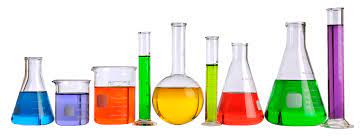 Подведены итоги конкурса детских проектно-исследовательских работ "Невероятно, но факт"!

 С 9 августа по 26 августа в МБДОУ "Детский сад № 6 "Светлячок" проходил конкурс детских проектно-исследовательских работ "Невероятно, но факт"!

 В конкурсе приняли участие группы нашего дошкольного учреждения.

 Победители конкурса были награждены дипломами 1-ой степени. Призёры конкурса дипломами 2-ой и 3-й степени.

 Педагоги, подготовившие победителей и призёров награждены грамотами.

 Поздравляем победителей!
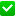 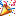 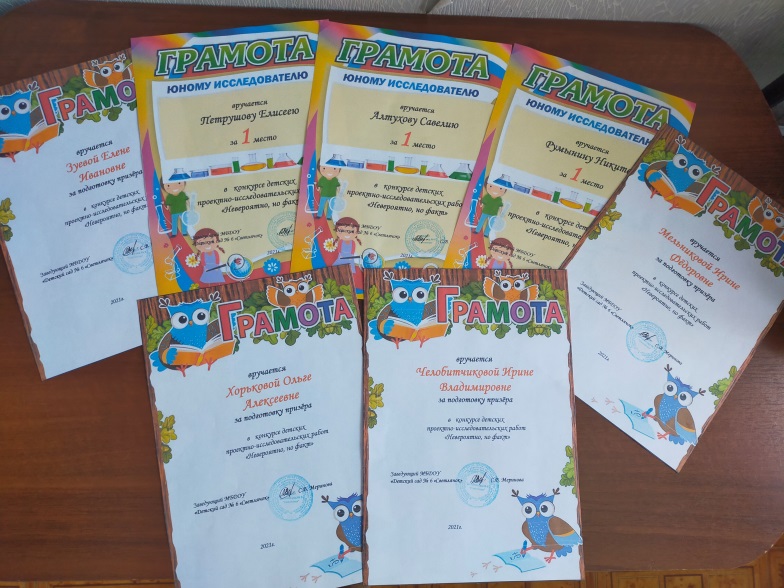 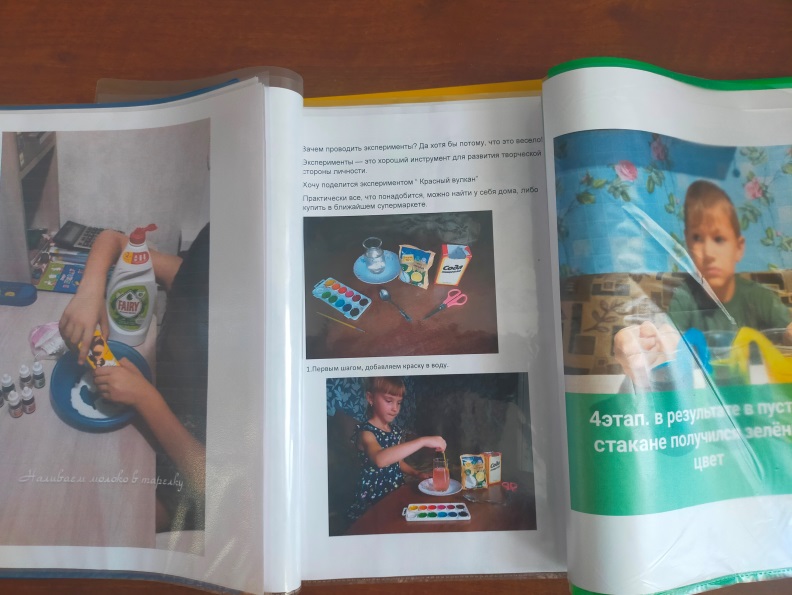 